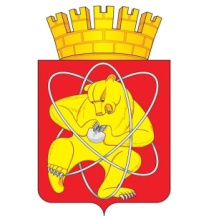 Муниципальное образование «Закрытое административно – территориальное образование  Железногорск Красноярского края»АДМИНИСТРАЦИЯ ЗАТО г. ЖЕЛЕЗНОГОРСКПОСТАНОВЛЕНИЕ   11.04.2019                                                                                                                    № 829г. ЖелезногорскО внесении изменений в постановление Администрации ЗАТО г. Железногорск 
от 21.08.2017 № 1321 «Об утверждении Порядка предоставления субсидии 
на компенсацию части платы граждан за коммунальные услуги исполнителям коммунальных услуг на территории ЗАТО Железногорск»В соответствии с Законом Красноярского края от 01.12.2014 
№ 7-2839 «О наделении органов местного самоуправления городских округов 
и муниципальных районов края отдельными государственными полномочиями Красноярского края по реализации отдельных мер по обеспечению ограничения платы граждан за коммунальные услуги», постановлением Администрации ЗАТО г. Железногорск от 04.04.2019 № 747 «Об исполнении государственных полномочий по реализации отдельных мер по обеспечению ограничения платы граждан за коммунальные услуги», руководствуясь Уставом ЗАТО Железногорск, ПОСТАНОВЛЯЮ:Внести изменения в Порядок предоставления субсидии на компенсацию части платы граждан за коммунальные услуги исполнителям коммунальных услуг на территории ЗАТО Железногорск, утвержденный постановлением Администрации ЗАТО г. Железногорск от 21.08.2017 № 1321 «Об утверждении Порядка предоставления субсидии на компенсацию части платы граждан за коммунальные услуги исполнителям коммунальных услуг на территории ЗАТО Железногорск», следующие изменения:В п. 2.4.2 и п. 2.7.2 слова «От отдела бухгалтерии Администрации ЗАТО г. Железногорск» заменить словами «От Муниципального казенного учреждения “Централизованная бухгалтерия”».Управлению делами Администрации ЗАТО г. Железногорск 
(Е.В. Андросова) довести настоящее постановление до сведения населения через газету «Город и горожане».Отделу общественных связей Администрации ЗАТО 
г. Железногорск (И.С. Пикалова) разместить настоящее постановление 
на официальном сайте муниципального образования «Закрытое административно-территориальное образование Железногорск Красноярского края» в информационно-телекоммуникационной сети «Интернет».Контроль над исполнением постановления возложить на первого заместителя Главы ЗАТО г. Железногорск по стратегическому планированию, экономическому развитию и финансам С.Д. Проскурнина.Настоящее постановление вступает в силу после его официального опубликования.Глава ЗАТО г. Железногорск			                    	                 И.Г. Куксин